СОДЕРЖАНИЕ ПРОЕКТА ПЛАНИРОВКИИ ПРОЕКТА МЕЖЕВАНИЯТом 1 – Проект чертежа планировкиТом 2 – Материалы по обоснованию проекта планировки территорий Том 2.2 – Инженерное обеспечение развития территории.Том 2.3 – Инженерно-технические мероприятия гражданской обороны. Мероприятия по предупреждению чрезвычайных ситуаций. Мероприятия по обеспечению пожарной безопасности (ГО ЧС и ПБ).Том 3 – Основная (утверждаемая) часть.Том 4 – Проект межевания территорийТом 5 – Исходные данные, согласования, распоряжения. Том 6 – Приложение к постановлению об утверждении проекта планировки и проекта межевания.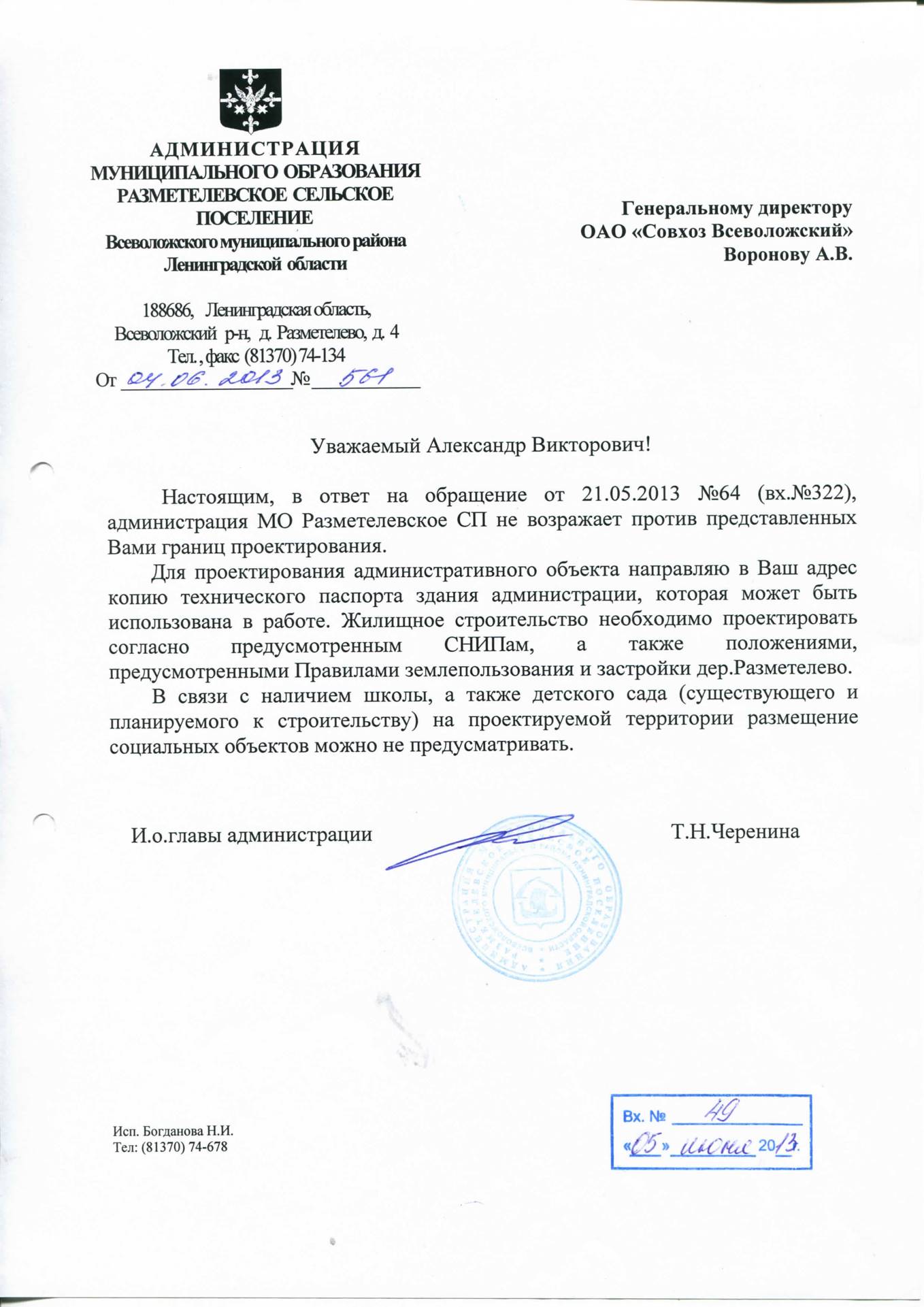 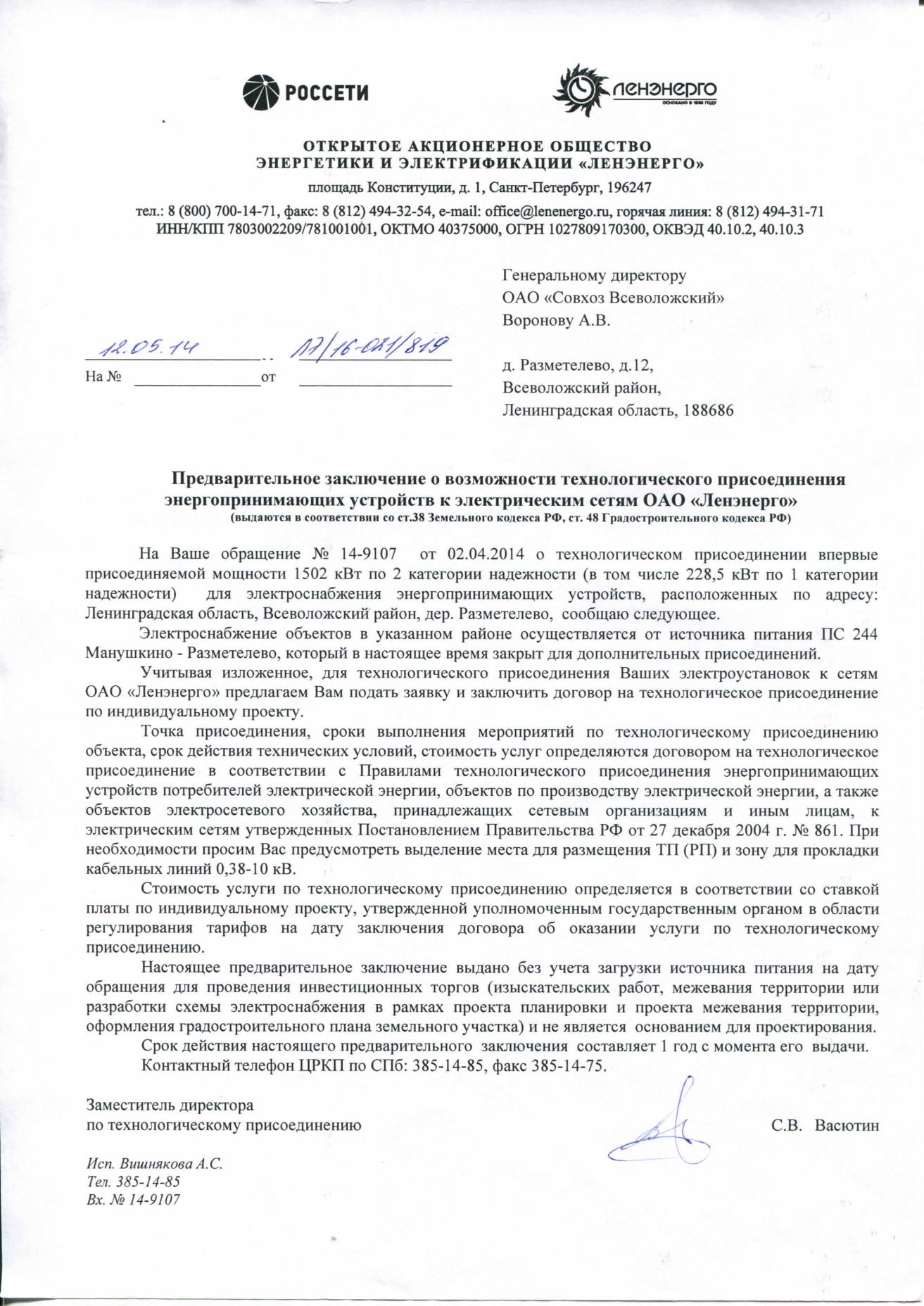 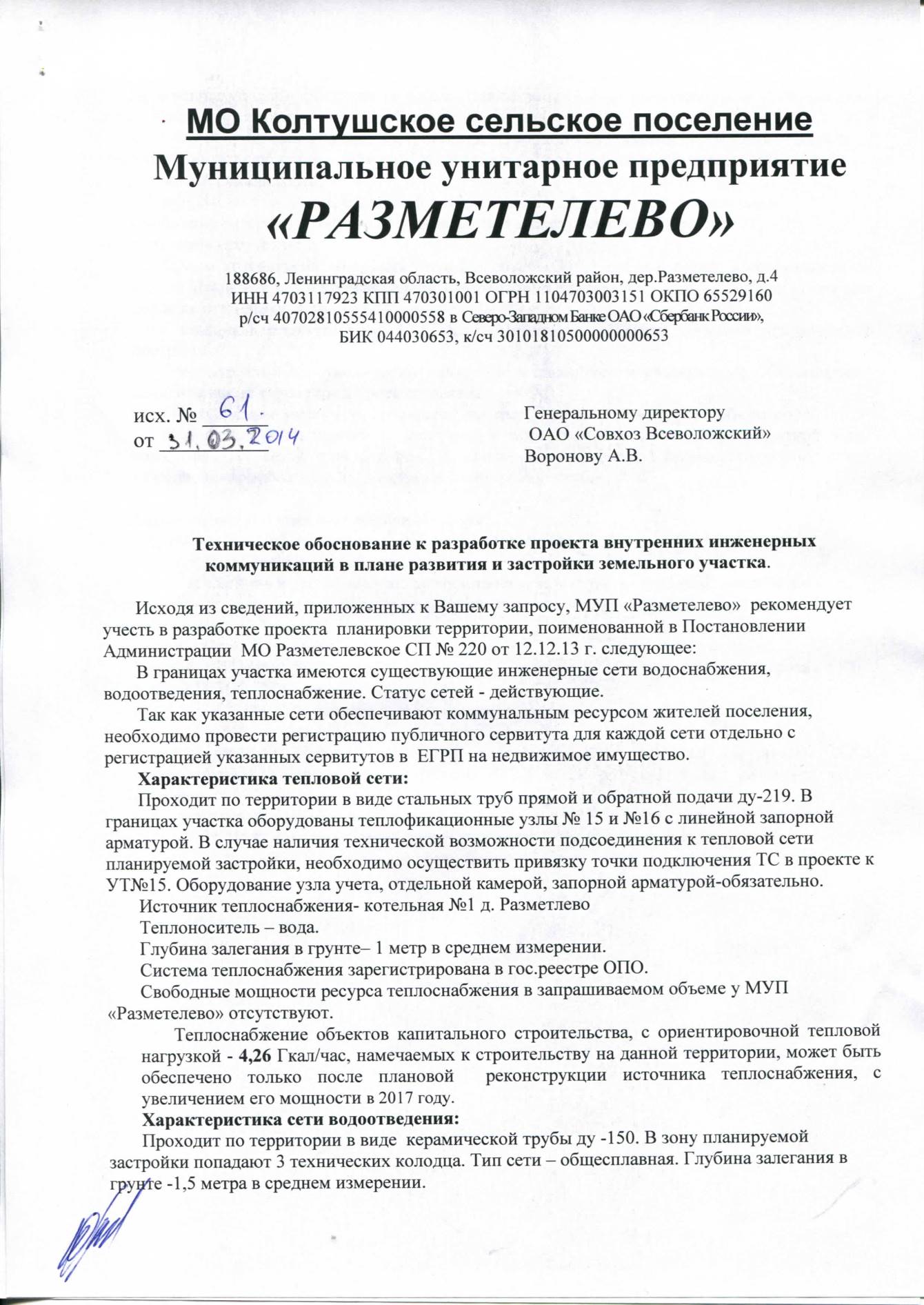 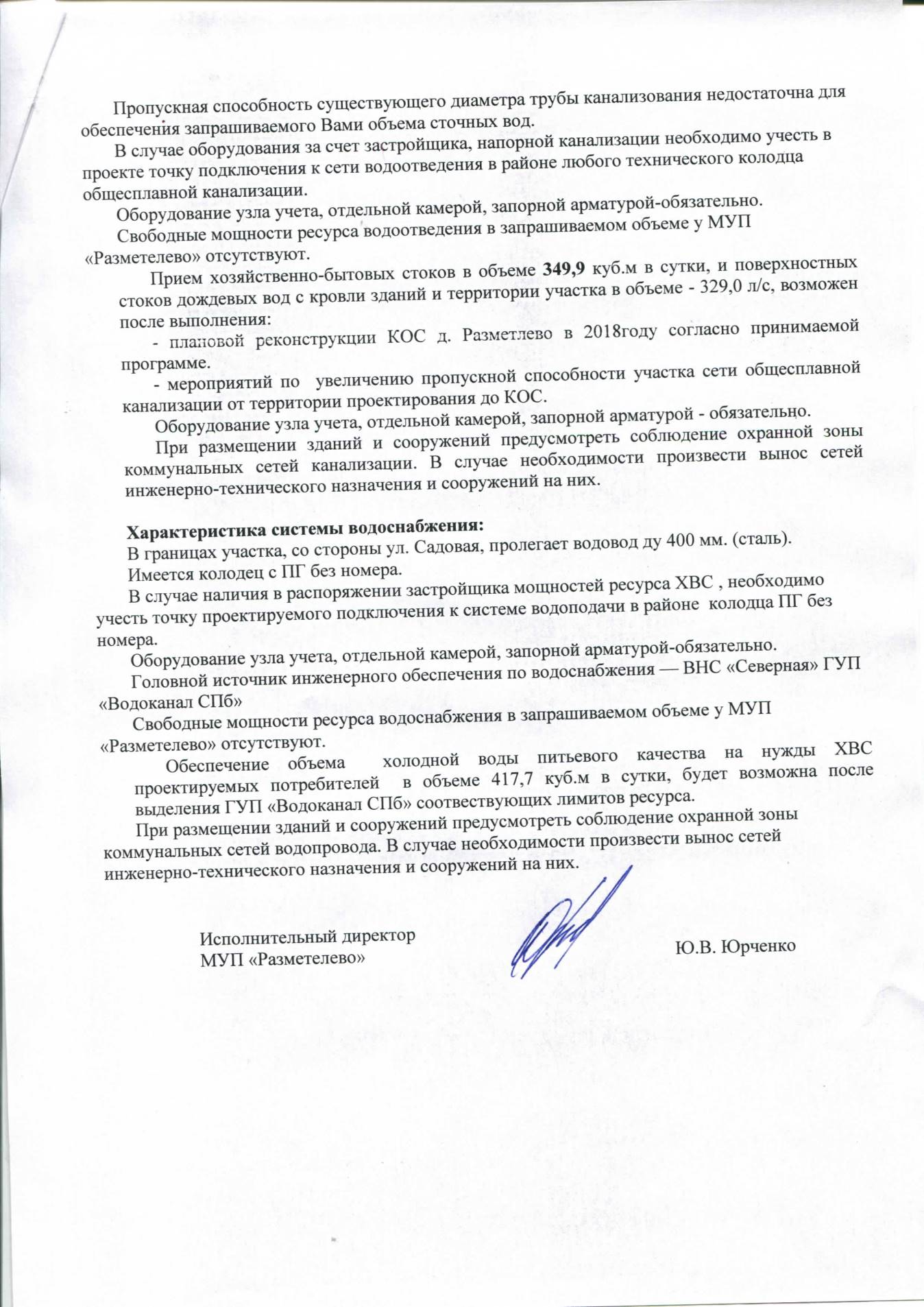 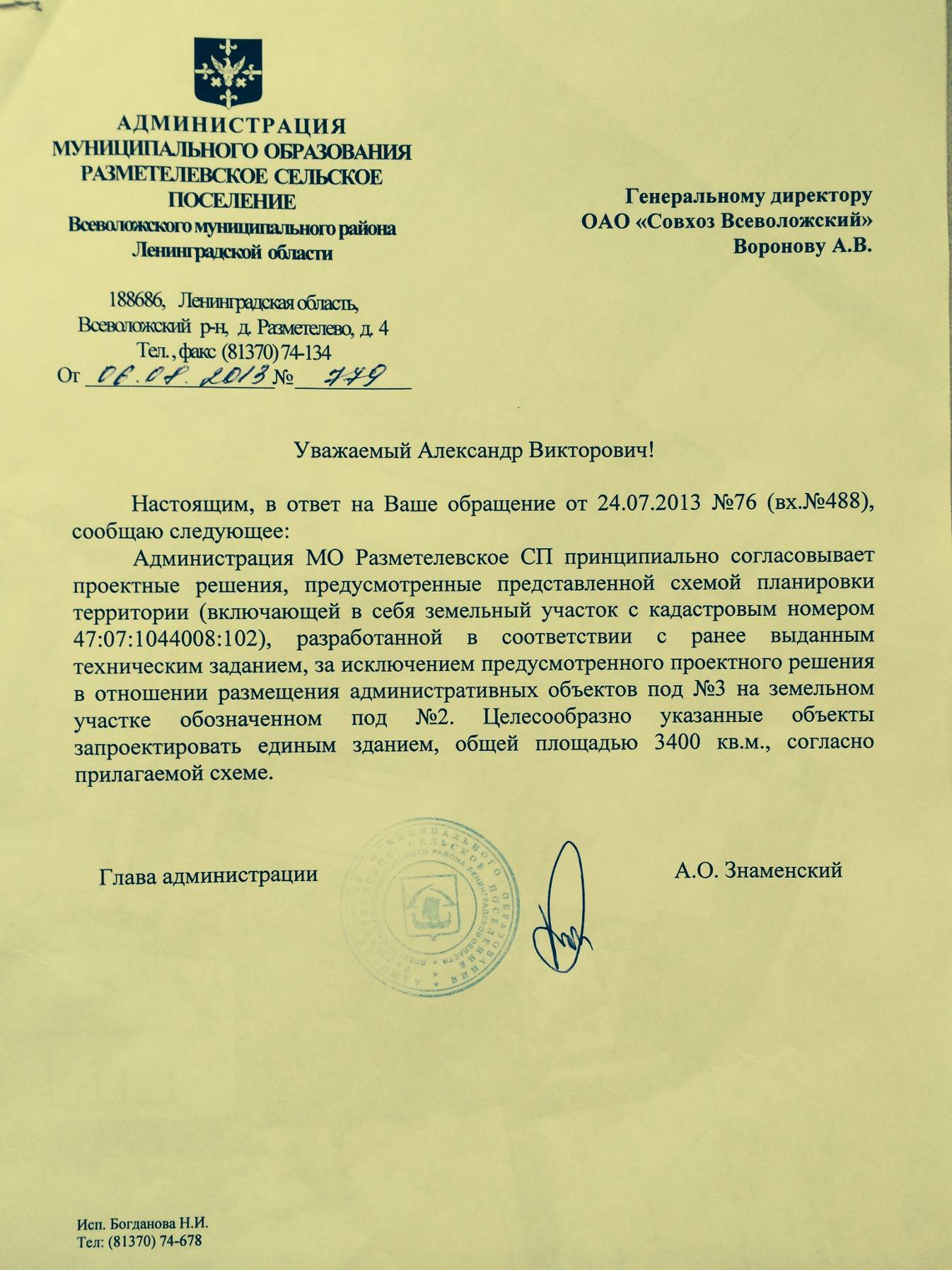 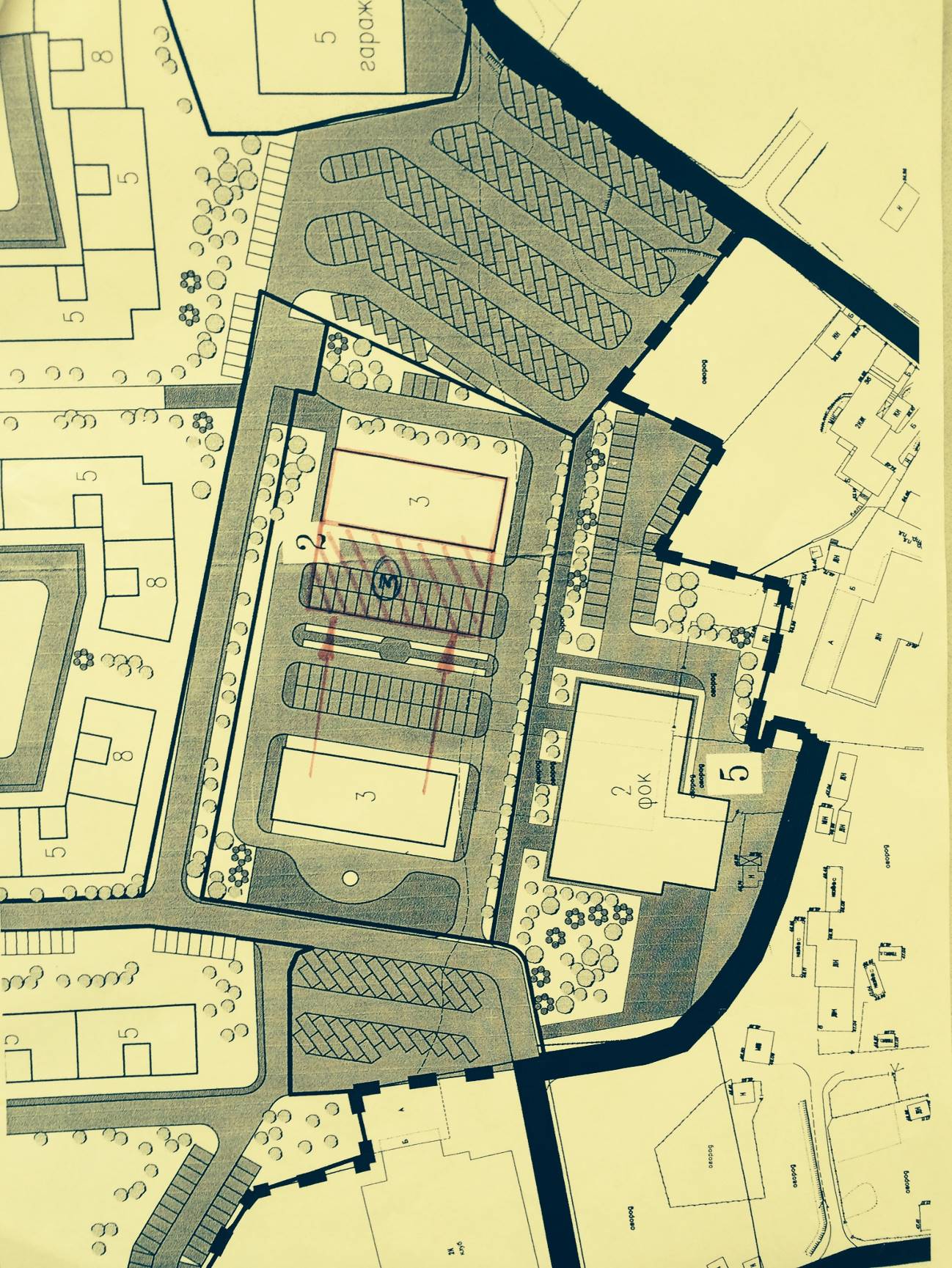 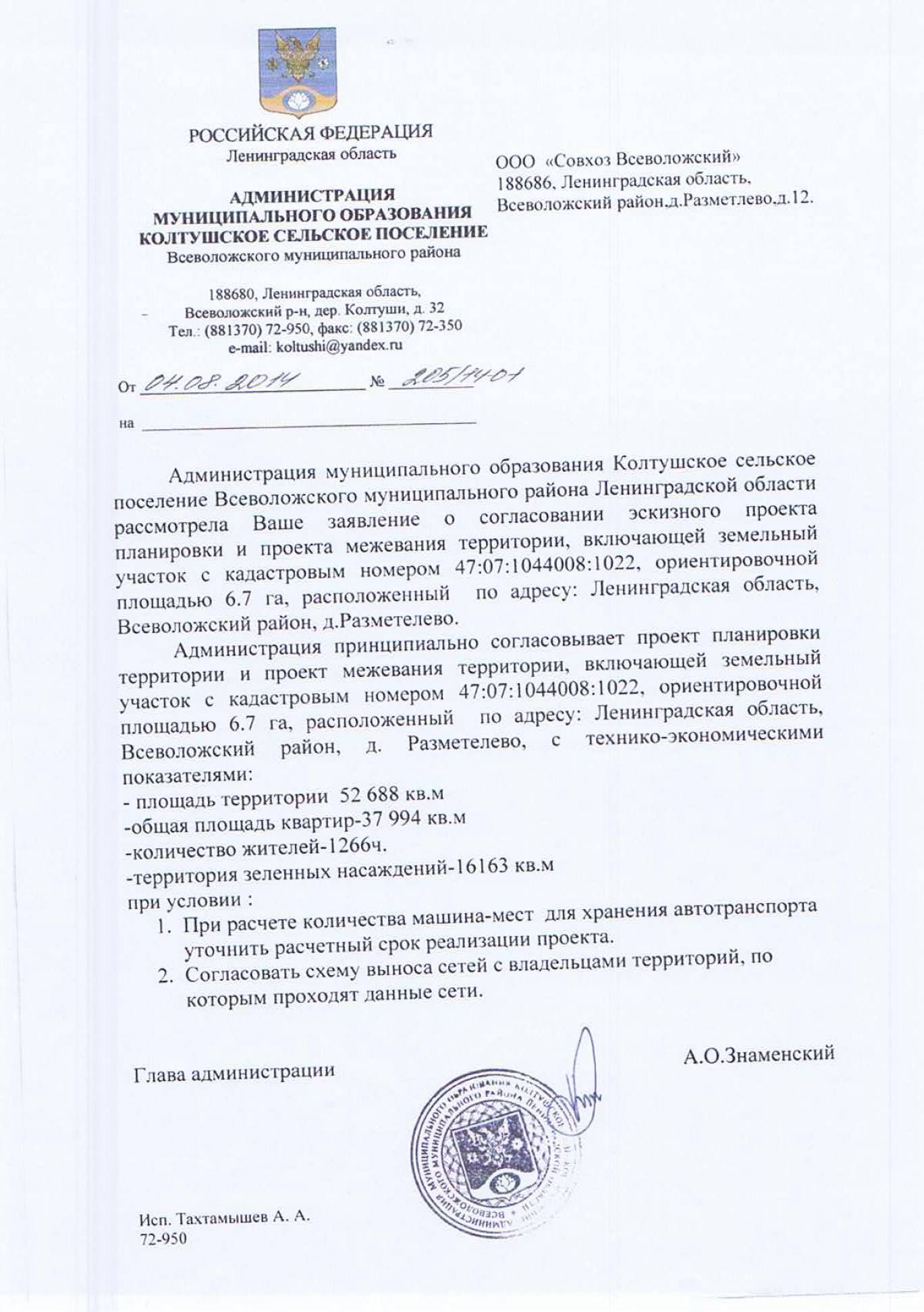 Письмо Администрации МО Разметелевское СП от 04.06.2013 №5614Исходные данные Ленэнерго от 12.05.2014 №ЛЭ/16-021/8195Исходные данные МУП «Разметелево» от 31.03.2014 №616Письмо Администрации МО Разметелевское СП от 06.08.2013 №7798Письмо Администрации МО Колтушское СП от 04.08.2014 №205/14-0110